用于铜和铜镍合金光亮退火的300 m3/h带脱氧系统制氮机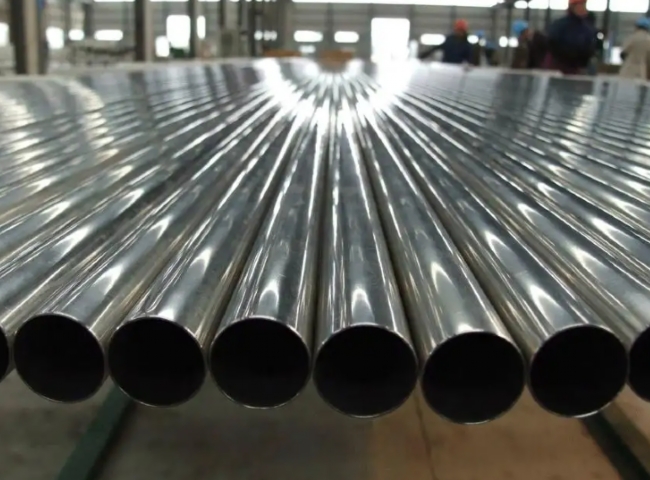 希特向中国一家大型的无缝挤压铜、铜合金产品、铜镍合金、库尼佛、铝黄铜、金钟黄铜的制造商和出口商提供了一套氮气设备。客户需要氮气对铜进行退火处理。客户从希特采购了以下规格的氮气惰性气体设备。技术：高纯度变压吸附（PSA）-带脱氧系统容量：300 m3/h应用：铜和铜镍的光亮退火为了在铜和黄铜产品的退火过程中达到光亮的表面效果，退火过程需要一种高还原性的气体，因此使用了氢气。这就带来了一个风险，当氢气与空气中的氧气以适当的比例结合时，就会产生爆炸。为了克服这个问题，氮气被用于净化和安全，以消除氢气与空气混合的可能性。这个完整的制氮机是在统包的基础上完成的，包括空气压缩机、大尺寸的氮气储存罐和脱氧反应器和干燥器加热器。类似的案例。在过去的30年里，我们已经为中国和海外的大多数大型的冶金热处理公司提供了400多台制氮机。越来越多的客户选择现场氮气和氢气发生器，因为它是一个更具成本效益的解决方案。关于PSA制氮机对于通过钢瓶使用氮气的客户来说，PSA制氮机提供了很多好处，包括大大降低氮气的成本。PSA制氮机的维护成本非常低，可以让客户24×7小时运行，让客户放心。PSA是一项非常成熟的技术，希特是中国专业的PSA制氮机制造商，在全球范围内提供了超过1200台制氮机。